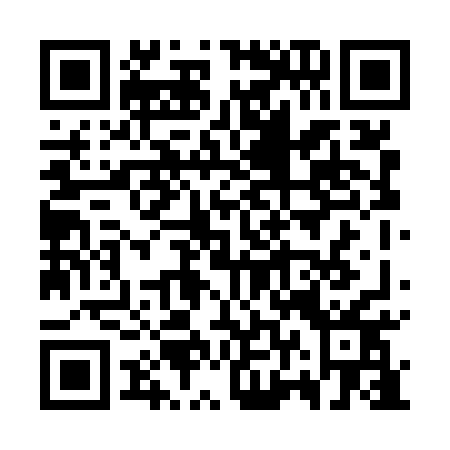 Ramadan times for Zastow Polanowski, PolandMon 11 Mar 2024 - Wed 10 Apr 2024High Latitude Method: Angle Based RulePrayer Calculation Method: Muslim World LeagueAsar Calculation Method: HanafiPrayer times provided by https://www.salahtimes.comDateDayFajrSuhurSunriseDhuhrAsrIftarMaghribIsha11Mon4:044:045:5511:423:365:315:317:1612Tue4:014:015:5311:423:375:335:337:1713Wed3:593:595:5011:423:395:345:347:1914Thu3:563:565:4811:423:405:365:367:2115Fri3:543:545:4611:413:415:385:387:2316Sat3:523:525:4411:413:435:395:397:2517Sun3:493:495:4111:413:445:415:417:2718Mon3:473:475:3911:403:455:435:437:2919Tue3:443:445:3711:403:475:455:457:3120Wed3:413:415:3411:403:485:465:467:3221Thu3:393:395:3211:403:495:485:487:3422Fri3:363:365:3011:393:515:505:507:3623Sat3:343:345:2811:393:525:515:517:3824Sun3:313:315:2511:393:535:535:537:4025Mon3:283:285:2311:383:555:555:557:4226Tue3:263:265:2111:383:565:565:567:4427Wed3:233:235:1911:383:575:585:587:4628Thu3:203:205:1611:373:586:006:007:4929Fri3:183:185:1411:374:006:016:017:5130Sat3:153:155:1211:374:016:036:037:5331Sun4:124:126:1012:375:027:057:058:551Mon4:094:096:0712:365:037:067:068:572Tue4:074:076:0512:365:057:087:088:593Wed4:044:046:0312:365:067:107:109:014Thu4:014:016:0112:355:077:117:119:035Fri3:583:585:5812:355:087:137:139:066Sat3:553:555:5612:355:097:147:149:087Sun3:523:525:5412:355:117:167:169:108Mon3:493:495:5212:345:127:187:189:139Tue3:463:465:4912:345:137:197:199:1510Wed3:433:435:4712:345:147:217:219:17